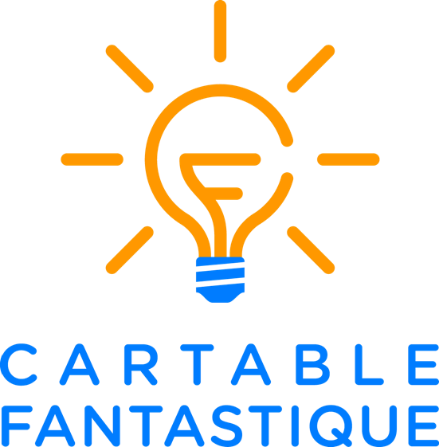 CYCLE 3  -  LES NOMBRES DÉCIMAUX ET LES FRACTIONSLe cahier d’exercices pour la classeLes Fantastiques Exercices de Mathématiques              www.cartablefantastique.fr  1   Associe les fractions aux nombres décimaux qui correspondent.  2   Associe les nombres décimaux aux fractions qui correspondent.  3   Écris le nombre décimal qui correspond à la fraction.Exemple :    =  3,7 = ……….. = ……….. = ……….. = ……….. = ……….. = ………..  4   Écris les nombres décimaux sous forme de fraction.Exemple :  8,6  =  3,5 = ………..4,7 = ………..9,1 = ………..0,5 = ………..2,6 = ………..0,8 = ………..  5   Complète comme dans l’exemple.Exemple :      =  3   +    =  3,7     =  …….  +    =  8,3     =  …….  +    =  9,4     =  …….  +    =  1,5       =  …….  +    =  2,7      6   Recopie et complète comme dans l’exemple.Exemple :      =  5   +    =  5,8     =  4  +    =  4,2  =  6 +    =  6,1     =  3  +    =  3,6   =  7  +    =  7,9      7   Complète comme dans l’exemple.Exemple :      =  8  +    =  8,1     =  …….  +    =  1,3     = 5  +    =  5,2  =  …….  +    =  7,6    =  …….  +    =  ………..     8   Complète avec une fraction décimale.Exemple :   64,8  =  64  +     29,7 = 29 +  …………….83,5 = 83 +  …………….140,6 =  140 +  …………….7,1 = 7 +  ………………….  9   Complète comme dans l’exemple.Exemple :      =  0  +    =  0,5     =  …….  +    =  ………..     =  …….  +    =  ………..   =  …….  +    =  ………..     =  …….  +    =  ………..     10   Entoure le nombre décimal qui correspond à la fraction.    c’est  0,5   ou   5      c’est  0,48   ou   4,8    c’est  8,1   ou   81     c’est   90   ou   0,9      11   Écris le nombre décimal qui correspond à la fraction.Exemple  :     =  3,7 = ……….. = ……….. = ……….. = ……….. = ……….. = ………..  12   Écris le nombre décimal qui correspond à la fraction.Exemple  :     =  0,74 = ……….. = ……….. = ……….. = ……….. = ……….. = ………..  13   Écris le nombre décimal qui correspond à la fraction.Exemple  :     =  0,74 = ……….. = ……….. = ……….. = ……….. = ……….. = ………..  14   Écris les nombres décimaux sous forme de fraction.Exemple :  8,61  =  3,52 = 4,79 = 2,97 = ………..0,18 = ………..0,08 = ………..53,62 = ………..  15   Écris le nombre décimal qui correspond à la fraction. = ……….. = ……….. = ……….. = ……….. = ……….. = ……….. = ……….. = ……….. = ………..  16   Associe les nombres décimaux aux fractions qui correspond.  17   Place les nombres pour compléter l’égalité. 0,6  –  6  –  60  = ……….. = ……….. = ………..0,08 –  8   –  0,8  = ……….. = ……….. = ………..  18   Recopie et complète comme dans l’exemple.Exemple :      =  3  +    +    =  3,75     =  ….  +    +    =  …..     =  ….  +    +    =  …..   =  ….  +    +    =  …..   =  ….  +    +    =  …..   19   Le cuisinier de l’école reçoit 3 cagettes de légumes. Voici le poids de chaque cagette. Écris leurs poids comme dans l’exemple. Exemple : La cagette de brocolis : 38,55 kilos   38,55 = 38 +    La cagette de carotte : 28,63 kilos La cagette de pomme de terre : 49,85 kilos  La cagette de poireaux : 7,34  kilos  20    Écris chaque fraction sous la forme d’un nombre décimal.   = ………….  = ………….  = ………….  = ………….  = ………….  = ………….  21    Écris chaque fraction sous la forme d’un nombre décimal.   = ………….  = ………….  = ………….  = ………….  = ………….  = ………….  22    Sur ton cahier, écris ces nombres décimaux sous la forme de fraction. 6,8 = …………57,2 = …………0,12 = …………41,83 = …………0,7 = …………8,09 = …………  23    Sur ton cahier, écris ces nombres décimaux sous la forme de fraction.71,8 = …………0,63 = …………4,9 = …………0,2 = …………5,27 = …………20,51 = ………  24    Associe les fractions aux nombres décimaux équivalents.  25    Place les nombres pour compléter l’égalité. 0,145  –   1,45  –  14,5   = …………                              = …………                        = …………0,63  –   0,063  –  6,3  = …………                              = …………                          = …………29,01  –  290,1   –   2,901     = …………                              = …………                          = …………  26    Écris le nombre décimal qui correspond à la fraction.Exemple  :     =  3,741 = ……….. = ……….. = ……….. = ……….. = ……….. = ………..  27    Sur ton cahier, écris les nombres décimaux sous forme de fraction.Exemple :  8,635  =  2,841  = ………..7,093 = ………..0,403 = ………..0,189 = ………..0,071 = ………..0,060 = ………..  28    Sur ton cahier, recopie les phrases en écrivant les nombres décimaux sous forme de fraction.  Ce pantalon en velours coûte 24,99 €. Léon mesure 135,4 centimètres et pèse 40,7 kilos.  En 2016, Sara Polack remporte la médaille d’or du lancer de javelot avec un lancer mesuré à 66,18 mètres.  29   Dans chaque liste, entoure le plus grand nombre.        -        -    2 +    1 +     -          -    0,3      -     50,8     -    5 +     30    Entoure les nombres qui sont égaux.     -   15,37    -   1,537    -   1 +        -   0,1537  2 +        -         -    2,8    -    +      -   0,28                    31    J’ai tout compris ! Écris les égalités.  = ………..5,86 = ……….. = ………..2,361 = ……….. = ……….. = ………..19,3 = ………..0,74 = ………..12,17 = ……….. = ……….. = ……….8,5 = ……….1,23,12,39,44,55,40,010,0010,10,0335